О внесении изменений в постановление “Об утверждении административных регламентов предоставления муниципальных услуг в сфере архитектуры и градостроительства”В соответствии с Градостроительным кодексом Российской Федерации Исполнительный комитет Апастовского муниципального района Республики Татарстан  п о с т а н о в л я е т :	1.Внести в постановление Исполнительного комитета Апастовского муниципального района Республики Татарстан от  28.07.2021 г. № 242  “Об утверждении административных регламентов предоставления муниципальных услуг в сфере архитектуры и градостроительства”  следующие изменения:а)в административном регламенте предоставления муниципальной услуги по направлению уведомления о соответствии указанных в уведомлении о планируемом строительстве параметров объекта индивидуального жилищного строительства или садового дома установленным параметрам и допустимости размещения объекта индивидуального жилищного строительства или садового дома на земельном участке   (приложение № 3)абзац первый пункта 2.5.1 изложить в следующей редакции:«2.5.1. В целях строительства, реконструкции объекта индивидуального жилищного строительства (за исключением строительства объектов индивидуального жилищного строительства с привлечением денежных средств участников долевого строительства в соответствии с Федеральным законом от 30 декабря 2004 года N 214-ФЗ "Об участии в долевом строительстве многоквартирных домов и иных объектов недвижимости и о внесении изменений в некоторые законодательные акты Российской Федерации") или садового дома застройщик подает»б)в административном регламенте предоставления муниципальной услуги по выдаче разрешения на строительство  (приложение № 5)подпункт 4.1 пункта 1.5 изложить в следующей редакции:«4.1) капитального ремонта объектов капитального строительства, в том числе в случае, указанном в части 11 статьи 52 ГрК РФ;подпункт 6 пункта 2.5.1 изложить в следующей редакции: «6)согласие всех правообладателей объекта капитального строительства в случае реконструкции такого объекта, за исключением указанных в пункте 6.2  части 7 статьи 51 ГрК РФ  случаев реконструкции многоквартирного дома, согласие правообладателей всех домов блокированной застройки в одном ряду в случае реконструкции одного из домов блокированной застройки;»; пункт 3 пункта 2 Приложения № 1 изложить в следующей редакции: 	«3) согласие всех правообладателей объекта капитального строительства в случае реконструкции такого объекта, за исключением указанных в пункте 6.2  части 7 статьи 51 ГрК РФ  случаев реконструкции многоквартирного дома, согласие правообладателей всех домов блокированной застройки в одном ряду в случае реконструкции одного из домов;»в)в административном регламенте предоставления муниципальной услуги  по выдаче разрешения на ввод объекта в эксплуатацию  (приложение № 6)пункт 2.5.1 изложить в следующей редакции:«2.5.1. Для выдачи разрешения заявитель представляет:1) заявление:- в форме документа на бумажном носителе;- в электронной форме, подписанное в соответствии с требованиями Федерального закона от 06.04.2011 № 63-ФЗ «Об электронной подписи», при обращении посредством Регионального портала;2) правоустанавливающие документы на земельный участок (подлинники или засвидетельствованные в нотариальном порядке копии), в том числе соглашение об установлении сервитута, решение об установлении публичного сервитута, если право на него не зарегистрировано в Едином государственном реестре недвижимости;3) схема, отображающая расположение построенного, реконструированного объекта капитального строительства, расположение сетей инженерно-технического обеспечения в границах земельного участка и планировочную организацию земельного участка и подписанная лицом, осуществляющим строительство (лицом, осуществляющим строительство, и застройщиком или техническим заказчиком в случае осуществления строительства, реконструкции на основании договора строительного подряда), за исключением случаев строительства, реконструкции линейного объекта;4) акт приемки объекта капитального строительства (в случае осуществления строительства, реконструкции на основании договора строительного подряда).5) акт, подтверждающий соответствие параметров построенного, реконструированного объекта капитального строительства проектной документации (в части соответствия проектной документации требованиям, указанным в пункте 1 части 5 статьи 49 ГрК РФ), в том числе требованиям энергетической эффективности и требованиям оснащенности объекта капитального строительства приборами учета используемых энергетических ресурсов, и подписанный лицом, осуществляющим строительство (лицом, осуществляющим строительство, и застройщиком или техническим заказчиком в случае осуществления строительства, реконструкции на основании договора строительного подряда, а также лицом, осуществляющим строительный контроль, в случае осуществления строительного контроля на основании договора);6) акт о подключении (технологическом присоединении) построенного, реконструированного объекта капитального строительства к сетям инженерно-технического обеспечения (в случае, если такое подключение (технологическое присоединение) этого объекта предусмотрено проектной документацией);7) документ, подтверждающий заключение договора обязательного страхования гражданской ответственности владельца опасного объекта за причинение вреда в результате аварии на опасном объекте в соответствии с законодательством Российской Федерации об обязательном страховании гражданской ответственности владельца опасного объекта за причинение вреда в результате аварии на опасном объекте;8) технический план, подготовленный в соответствии с требованиями статьи 41 Федерального закона «О государственном кадастре недвижимости».9) акт приемки выполненных работ по сохранению объекта культурного наследия, утвержденный соответствующим органом охраны объектов культурного наследия, определенным Федеральным законом от 25 июня 2002 года №73-ФЗ «Об объектах культурного наследия (памятниках истории и культуры) народов Российской Федерации», при проведении реставрации, консервации, ремонта этого объекта и его приспособления для современного использования.Документы, указанные в подпунктах 1, 3,4, 5, 6   направляются заявителем самостоятельно, если указанные документы (их копии или сведения, содержащиеся в них) отсутствуют в распоряжении органов государственной власти, органов местного самоуправления либо подведомственных государственным органам или органам местного самоуправления организаций. Если документы, указанные в настоящей части, находятся в распоряжении органов государственной власти, органов местного самоуправления либо подведомственных государственным органам или органам местного самоуправления организаций, такие документы запрашиваются органом, указанным в пункте 2.2  настоящего регламента статьи, в органах и организациях, в распоряжении которых находятся указанные документы, если застройщик не представил указанные документы самостоятельно.»;пункт 2.8.2 изложить в следующей редакции:«2.8.2. Основанием для отказа в выдаче разрешения на ввод объекта в эксплуатацию, во внесении изменений в разрешение на ввод объекта капитального строительства в эксплуатацию является:1) отсутствие документов, указанных в частях 3 и 4 статьи 55 ГрК РФ;2) несоответствие объекта капитального строительства требованиям к строительству, реконструкции объекта капитального строительства, установленным на дату выдачи представленного для получения разрешения на строительство градостроительного плана земельного участка, или в случае строительства, реконструкции, капитального ремонта линейного объекта требованиям проекта планировки территории и проекта межевания территории (за исключением случаев, при которых для строительства, реконструкции линейного объекта не требуется подготовка документации по планировке территории), требованиям, установленным проектом планировки территории, в случае выдачи разрешения на ввод в эксплуатацию линейного объекта, для размещения которого не требуется образование земельного участка;3) несоответствие объекта капитального строительства требованиям, установленным в разрешении на строительство, за исключением случаев изменения площади объекта капитального строительства в соответствии с частью 6.2  статьи 55 ГрК РФ;4) несоответствие параметров построенного, реконструированного объекта капитального строительства проектной документации, за исключением случаев изменения площади объекта капитального строительства в соответствии с частью 6.2 статьи 55 ГрК РФ;5) несоответствие объекта капитального строительства разрешенному использованию земельного участка и (или) ограничениям, установленным в соответствии с земельным и иным законодательством Российской Федерации на дату выдачи разрешения на ввод объекта в эксплуатацию, за исключением случаев, если указанные ограничения предусмотрены решением об установлении или изменении зоны с особыми условиями использования территории, принятым в случаях, предусмотренных пунктом 9 части 7 статьи 51 ГРК РФ, и строящийся, реконструируемый объект капитального строительства, в связи с размещением которого установлена или изменена зона с особыми условиями использования территории, не введен в эксплуатацию.Неполучение (несвоевременное получение) документов, запрошенных в соответствии с частями 3.2 и 3.3  статьи ГрК РФ, не может являться основанием для отказа в выдаче разрешения на ввод объекта в эксплуатацию. Различие данных об указанной в техническом плане площади объекта капитального строительства, не являющегося линейным объектом, не более чем на пять процентов по отношению к данным о площади такого объекта капитального строительства, указанной в проектной документации и (или) разрешении на строительство, не является основанием для отказа в выдаче разрешения на ввод объекта в эксплуатацию при условии соответствия указанных в техническом плане количества этажей, помещений (при наличии) и машино-мест (при наличии) проектной документации и (или) разрешению на строительство. Различие данных об указанной в техническом плане протяженности линейного объекта не более чем на пять процентов по отношению к данным о его протяженности, указанным в проектной документации и (или) разрешении на строительство, не является основанием для отказа в выдаче разрешения на ввод объекта в эксплуатацию.».2.Обнародовать (опубликовать) настоящее постановление 
на Официальном портале правовой информации Республики Татарстан (PRAVO.TATARSTAN.RU).3.Контроль за исполнением настоящего постановления возложить на заместителя руководителя по инфраструктурному  развитию  Хасанова А.М.Руководитель                                                                                  А.А. Тугушев       ИСПОЛКОМ АПАСТОВСКОГОМУНИЦИПАЛЬНОГО  РАЙОНАРЕСПУБЛИКИ ТАТАРСТАН422350, пгт. Апастово, улица Советская, д.2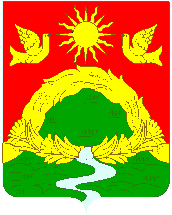 ТАТАРСТАН  РЕСПУБЛИКАСЫАПАС  МУНИЦИПАЛЬРАЙОНЫ  БАШКАРМА КОМИТЕТЫ422350, штп. Апас, Советская урамы, 2 йорттел.: (84376) 2-13-52, факс: 2-19-27,  e-mail: apast@tatar.ru, http://apastovo.tatarstan.ruтел.: (84376) 2-13-52, факс: 2-19-27,  e-mail: apast@tatar.ru, http://apastovo.tatarstan.ruтел.: (84376) 2-13-52, факс: 2-19-27,  e-mail: apast@tatar.ru, http://apastovo.tatarstan.ruКАРАР